О назначении собственнику земельного участка из земель сельскохозяйственного назначения из Белорецкого района наказания в виде административного штрафа за неуплату штрафа в срок.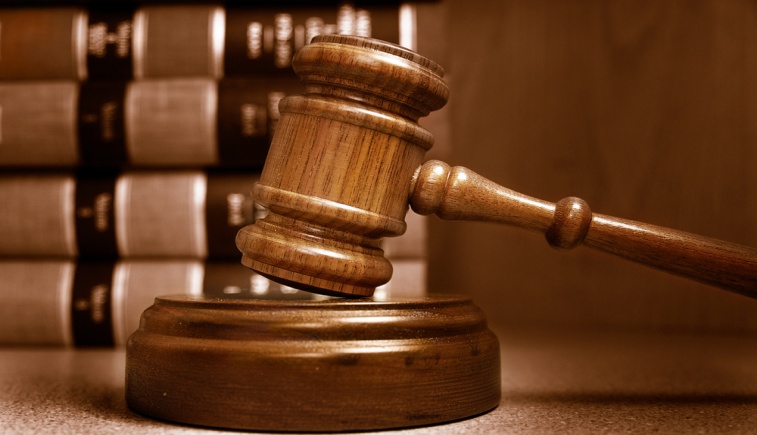 В июле 2017 года государственным инспектором отдела государственного земельного надзора Управления Россельхознадзора по Республике Башкортостан в ходе проведения плановой выездной проверки в отношении собственников земельного участка из земель сельскохозяйственного назначения, было выявлено нарушение земельного законодательства Российской Федерации.На земельном участке из земель сельскохозяйственного назначения, расположенном в границах муниципального района Белорецкий район Республики Башкортостан, не проводились агротехнические мероприятия по обработке почвы. В результате чего участок зарос сорной травянистой растительностью. За данное нарушение гражданин, являющийся собственником земельной доли в составе данного участка, был привлечен к административной ответственности по ч. 2 ст. 8.7 КоАП РФ, наложен административный штраф в размере 10000 рублей.В соответствии с ч .1 ст. 32.2 КоАП РФ административный штраф должен быть уплачен не позднее 60 дней со дня вступления постановления в законную силу. Однако нарушитель не выполнил указанные требования об уплате административного штрафа, тем самым своим бездействием совершил административное правонарушение.По истечении указанного срока должностным лицом отдела государственного земельного надзора Управления Россельхознадзора по Республике Башкортостан составлен протокол об административном правонарушении по ч. 1 ст. 20.25 КоАП РФ. Материалы дела были направлены для дальнейшего рассмотрения в судебный участок № 1 по Белорецкому району Республики Башкортостан.18 декабря 2017 года мировой судья, изучив материалы дела, постановил признать гражданина-собственника земельного участка виновным в совершении административного правонарушения, предусмотренного ч. 1 ст. 20.25 КоАП РФ, и назначить административное наказание в виде штрафа в размере 20000 рублей. Постановление мирового судьи в законном порядке не обжаловалось и к настоящему моменту вступило в законную силу.